В соответствии со ст. 8 Федерального закона от 07 июля 2003 года № 112-ФЗ «О личном подсобном хозяйстве», Федеральным законом от 06 октября 2003 года № 131-ФЗ «Об общих принципах организации местного самоуправления Российской Федерации», Приказом Министерства сельского хозяйства Российской Федерации от 27 сентября 2022 № 629 «Об утверждении формы и порядка ведения похозяйственных книг»,  и в целях учета личных подсобных хозяйств на территории Шумерлинского муниципального округа Чувашской Республики, администрация Шумерлинского муниципального округа  п о с т а н о в л я е т:1. Организовать на территории Шумерлинского муниципального округа Чувашской Республики закладку новых похозяйственных книг учета личных подсобных хозяйств, сроком на пять лет на 2024- 2028 годы в электронной форме с использованием комплексной информационной системы сбора и обработки бухгалтерской и специализированной отчетности сельскохозяйственных товаропроизводителей, формированием сводных отчетов, мониторинга, учета, контроля и анализа субсидий на поддержку агропромышленного комплекса.2. Утвердить: список номеров похозяйственных книг учета личных подсобных хозяйств сроком на пять лет на период 2024-2028 годы, согласно приложению № 1 к настоящему постановлению;3. Ежегодно, по состоянию на 1 января путем сплошного обхода личных подсобных хозяйств и опроса членов личных подсобных хозяйств в период с 10 января по 15 февраля осуществлять сбор сведений, указанных в книгах.4. Записи в похозяйственные книги производить на основании сведений, предоставляемых на добровольной основе главой личного подсобного хозяйства или иными членами личного подсобного хозяйства. 5. При ведении похозяйственных книг необходимо обеспечить конфиденциальность информации, предоставляемой гражданами, ведущими хозяйство, её сохранность и защиту в соответствии с законодательством Российской Федерации. 6. Назначить ответственных лиц за ведение похозяйственных книг в установленном порядке и их сохранность, согласно приложению № 2 к настоящему постановлению.7. Признать утратившими силу:постановление администрации Нижнекумашкинского сельского поселения от 25 мая 2021 г. № 50 «О перезакладке книг похозяйственного учёта»;постановление администрации Юманайского сельского поселения от  23 июля 2021 г. № 51 «О закладке и ведении новых похозяйственных книг учета личных подсобных хозяйств на период 2021-2025 г.г.»;постановление администрации Большеалгашинского сельского поселения от 10 февраля 2016 г. № 10 «О перезакладке книг похозяйственного учёта»;постановление администрации Туванского сельского поселения от 08 февраля 2016 г. № 5 «О перезакладке книг похозяйственного учёта»;  постановление администрации Краснооктябрьского сельского поселения от 15 февраля 2016 г. № 7 «О похозяйственном учете в администрации Краснооктябрьского сельского поселения Шумерлинского района»;постановление администрации Торханского сельского поселения от 15 февраля 2016 г. № 7 «О перезакладке книг похозяйственного учёта»;постановление администрации Ходарского сельского поселения от 27 января 2016 г. № 13 «О перезакладке книг похозяйственного учёта»;постановление администрации Магаринского сельского поселения от 11 мая 2021 г. № 41 «О перезакладке книг похозяйственного учёта личных подсобных хозяйств на период 2021 по 2025 годы».8. Похозяйственные книги за период 2021-2023 года считать завершенными с 01 января 2024 года и подлежащими хранению в территориальных отделах Управления по благоустройству и развитию территорий администрации Шумерлинского муниципального округа Чувашской Республики  в течение 75 лет.9. Настоящее постановление вступает в силу после его официального опубликования в периодическом печатном издании «Вестник Шумерлинского муниципального округа» и подлежит размещению на официальном сайте Шумерлинского муниципального округа в информационно-телекоммуникационной сети «Интернет».10. Контроль за выполнением настоящего постановления возложить на заместителя главы администрации – начальника отдела сельского хозяйства и экологии - Мостайкина А.А.Глава  Шумерлинскогомуниципального округа Чувашской Республики                                                                                       Д.И. ГоловинСогласовано:_______________ А.А. МостайкинЗам. главы администрации – начальник отдела сельского хозяйства и экологии администрации Шумерлинского муниципального округа;_____________В.Н.  Кондратьева,Начальник отдела правового обеспечения администрации Шумерлинского муниципального округаПодготовил:_______________ Т.В.Атяшева Зав. сектором по взаимодействию с предприятиями АПКотдела сельского хозяйства и экологии администрацииШумерлинского муниципального округаСПИСОК НОМЕРОВ ПОХОЗЯЙСТВЕННЫХ КНИГ УЧЕТА ЛИЧНЫХ ПОДСОБНЫХ ХОЗЯЙСТВ СРОКОМ НА ПЯТЬ ЛЕТНА ПЕРИОД 2024-2028 годыПриложение № 2 к постановлению администрации Шумерлинского муниципального округаот 22.01.2024 № 30Ответственные за ведение похозяйственных книг в установленном порядке и их сохранность ЧĂВАШ  РЕСПУБЛИКИ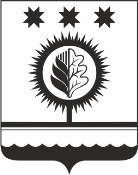 ЧУВАШСКАЯ РЕСПУБЛИКАÇĚМĚРЛЕ МУНИЦИПАЛЛĂОКРУГĔН АДМИНИСТРАЦИЙĚЙЫШĂНУ22.01.2024 30 № Çěмěрле хулиАДМИНИСТРАЦИЯШУМЕРЛИНСКОГО МУНИЦИПАЛЬНОГО ОКРУГА ПОСТАНОВЛЕНИЕ22.01.2024 № 30   г. ШумерляО закладке и ведении новых похозяйственных книг учеталичных подсобных хозяйств на 2024 - 2028 годы Приложение №1 к постановлению администрации Шумерлинского муниципального округаот 22.01.2024 № 30№ книгиНаименование населенного пунктаНаименование улицКол-волистовХодарский территориальный отделХодарский территориальный отделХодарский территориальный отделХодарский территориальный отдел1с. Ходарыул. Ленина дом 01-341202ул. Ленина  дом 35-921203ул. Ленина дом 93-98, ул. Новая1204ул. Красная площадь, ул. Колхозная,ул. Шоссейная, ул. Пионерская, ул. Овражная1205ул. Заводская, ул. Молодежная,ул. Заречная, ул. Садовая1206ул. Напольная1207д. Тугасыул. Центральная1208ул. Набережная, ул. Шоссейная, ул. Комсомольская1209д. Пилешкасыул. Октябрьская, ул. Ленина дом 01-3412010ул. Ленина дом 35-67, ул. Мира12011д. Яндашиул. Николаева дом 01-6512012ул. Николаева дом 66-12512013ул. Нагорная, ул. Пушкина, ул. Чапаева12014ул. Гагарина120Юманайский территориальный отделЮманайский территориальный отделЮманайский территориальный отделЮманайский территориальный отдел1с. Юманайул. Гагарина1222с. Юманайул. Гагарина, ул. Октябрьска, пер. Молодежный1223с. Юманайул. Октябрьская, пер. Пионерский, ул. Мира1224с. Юманайул. Мира1305д. Вторые Ялдрыул. Ундрицова Ахаха1226д. Вторые Ялдрыул. Ундрицова Ахаха, ул. Ватутина1227д. Вторые Ялдрыул. Ундрицова Ахаха, ул. Ватутина1228д. Луговаяул. Николаева, пер. Восточный1229д. Луговаяул. Николаева12210д. Тарн-Сирмаул. Гоголя, ул. Винокурова12211д. Кадеркиноул. Интернациональная12212д. Кадеркиноул. Интернациональная12213д. Эшменейкиноул. Матросова12214д. Пюкрейул. Чкалова, ул. Южная122Торханский территориальный отделТорханский территориальный отделТорханский территориальный отделТорханский территориальный отдел1д.Торханы ул. Центральная  ул..Набережная1212д.Торханы ул. Набережная, ул. Крестьянская,ул. Кузьмина1203д.Торханы ул. Кузьмина, ул. Октябрьская1224д.Торханы ул. Октябрьская, ул. Молодежная1255д.Торханы ул. Молодежная, ул. Ясковского, ул. Пролетарская ул. Ильгачкина1216д. Торханы ул. Ильгачкина, ул. Пионерская, ул. Ленина1237д. Торханы ул. Пионерская кв. 45 тер. Шумерлинского лесничества508д. Молгачкино ул. Центральная1209д. Молгачкино ул. Молодежная8010д. Бреняши ул. Валерия Ярды, ул. Центральная12511д. Бреняши ул. Центральная, ул. Заовражная, ул. Якова Волкова12112д. Бреняши ул. Ленинская6713д. Синькасы Ул. Советская, ул.Партизанская, ул. Октябрьская12014д. Синькасы ул.Молодежная12015д.Чертаганы ул. Союзная, ул. Центральная, ул. Коммунистическая ул. Ясковская12116д.Чертаганы ул. Ясковская, ул. Заовражная, ул. Лесная3617д. Мыслец ул. Набережная, ул. Песчаная12218д. Мыслец ул. Песчаная, ул. Центральная, ул. Остравная120Туванский территориальный отделТуванский территориальный отделТуванский территориальный отделТуванский территориальный отдел1д. Лесные Туваныул. Центральная1202ул. Центральная1203ул. Центральная, ул. Крестьянская1204ул. Пролетарская1205ул. Ленина, ул. Крестьянская, ул.Пролетарская1206д. Малые Туваныул. Герцена, ул. Мира1207ул. Мира1208ул. Мира, ул. Некрасова, ул. Гагарина689с. Туваныул. Пушкина, ул. Николаева12010ул. Карла Маркса12011ул. Чапаева, ул. Октябрьская, ул. Молодежная,12012д. Калиновкаул. Калиновская34Егоркинский .территориальный отделЕгоркинский .территориальный отделЕгоркинский .территориальный отделЕгоркинский .территориальный отдел1д. Егоркиноул. Советская, ул. Луначарская1222д. Егоркиноул. Луначарская3д. Егоркиноул. Ленинградская1224д. Егоркиноул.Ульяновская ,ул. Арискино1225д. Егоркиноул. 40 лет Победы, ул. Арискино, ул. Солнечная1226д. Пояндайкиноул. Николаева, ул. Колхозная1227д. Пояндайкиноул. Гагарина, ул.Мира1228д. Пояндайкиноул. Мира, ул. Илемке1229п. Малиновка,п. Яхайкиноул. Алексеевская, ул. Овражная12210д. Савадеркиноул. Мичурина, ул. Октябрьская12211д. Савадеркиноул. Октябрьская122                 Нижнекумашкинский территориальный отделНижнекумашкинский территориальный отделНижнекумашкинский территориальный отделНижнекумашкинский территориальный отдел1с. Нижняя Кумашкаул. Первомайская1202с. Нижняя Кумашкаул. Советская, ул. Набережная1203с. Нижняя Кумашкаул. Школьная, ул. Кооперативная, ул. Крупская1204с. Нижняя Кумашкаул. Чапаева, ул. Куганарская, ул. Горького1205с. Нижняя Кумашкаул. Луговая, ул. Молодежная, ул.  Заречная1206с. Нижняя Кумашкаул. Луговая (МКД)1207д.  Верхняя Кумашкаул.  Кирова1208д.  Верхняя Кумашкаул. Заречная1209д.  Верхняя Кумашкаул. Московская, ул. Лесная, ул. Луговая12010п.  Волгаул. Волжская, 1-3112011п.  Волгаул. Волжская (32-63), ул. Молодежная12п. Ульяновское, разъезд Кумашкаул.  Полевая, ул.  Лесная120Магаринский территориальный отделМагаринский территориальный отделМагаринский территориальный отделМагаринский территориальный отдел1п. Саланчикул. Николаева, д. 1-291202п. Саланчикул. Николаева, д. 31-33ул. Заречнаяул. Садовая1203п. Саланчикул. Школьная, д. 1-43ул. Новая, д. 1-41204п. Саланчикул. Леснаяул. Дачная1205д. Петропавловскул. Островскогоул. Заречная1206д. Петропвловскд. Нижний Магаринд. Верхний Магаринул. Молодежнаяул. Ольховаяул. Главная1207д. Егоркиноп. Автобусп. Покровскоеул. Весенняяул. Леснаяул. Луговая1208п. Комарп. Полярная Звездап. Триерул. Прудоваяул. Черемуховаяул. Грунтовая120Большеалгашинский.территориальный отделБольшеалгашинский.территориальный отделБольшеалгашинский.территориальный отделБольшеалгашинский.территориальный отдел1с. Большие Алгашиул. Матросоваул. Тракторная № 2-141062с. Большие Алгашиул. Тракторная № 16-681143с. Большие Алгашиул. Тракторная №7-1ул. Чапаева № 2-621154с. Большие Алгашиул. Октябрьскаяул. Первая Школьнаяул. Школьная д. №1 кв. 1,2,3,41205с. Большие Алгашиул. Школьная с д. №3 -12ул. Советская с д. №1-551206с. Большие Алгашиул. Советская с д. № 57-2ул. Интернациональная с д. №2-301207с. Большие Алгашиул. Интернациональная с д. №31-51ул. Кирова с д. №1-391208с. Большие Алгашиул. Кирова с д. №40-59ул. Первомайская с д. №1-771139с. Большие Алгашиул. Первомайская с д. № 79-1811810с. Большие Алгашиул. Первомайская с д. № 16-4ул. ул. Первомайская с д. № 47-349911с. Большие Алгашиул. Заречная 11012с. Большие Алгашиул. Свердлова с д. №1-23ул. Заводская с д.№ 7а-6б10213с. Большие Алгашиул. Заводская с д.№ 6а-35ул. Набережная 10414с. Большие АлгашиВыс. Ахмасихапос. Дубовкаул. Набережнаяул. Леснаяул. Дубовская с д. №69-4511215пос. Дубовкаул. Дубовская с д. №43-6011516пос. Дубовкаул. Дубовская пос. Подборное ул. Подборнская с д. №1-3710917п. Подборное Кордон Сурского Лесничествап. Кабановоул. Подборнская с д. № 39, 60-2ул. Лесная с д. №3-1111718п. Кабановоул. Леснаяул. Севернаяул. Ленина12019п. Кабановоул. Ленина с д. №9/1 кв.5-д.7Вкв.112020п. Кабаново ул. Ленина д.25 кв.5,3, д.9 кв.1ул. Набережная с д. №2-511221п. Кабановоул. Набережная д. №1ул. Заречная с д.№2-д. №6 кв.2ул. Молодежная 48Русско-Алгашинский территориальный отделРусско-Алгашинский территориальный отделРусско-Алгашинский территориальный отделРусско-Алгашинский территориальный отдел1д. Чувашские Алгашиул. Советская, ул. Октябрьская602д. Чувашские Алгашиул. Октябрьская, ул. Боровая, ул. Лесная603д. Чувашские Алгашиул. Лесная, ул. Луговая, ул. Полевая604д. Чувашские Алгашиул. Советская, ул. Лесная, ул.  Октябрьская, ул. Боровая, ул. Луговая, ул. Полевая605п. Речнойул. Заводская, ул.  Чапаева, ул. Восточная, ул. Лесная, ул. Щорса, ул. Ленина, ул. Кирова, ул. Буденного, ул.  Николаева, ул. Южная, ул. Заречная606п. Речнойул. Кирова, ул. Ленина, ул. Восточная, ул.  Южная, ул. Николаева, ул. Чапаева, ул. Заводская, ул. Буденного, ул. Щорса607с. Русские Алгашиул. Школьная 608с. Русские Алгашиул. Школьная, ул. Заводская, ул. Набережная609с. Русские Алгашиул. Набережная, ул.  Сосновка, ул. Школьная, ул. Заводская6010с. Русские Алгашиул. Октябрьская6011с. Русские Алгашиул. Октябрьская, ул. Заводская, ул. Школьная60Краснооктябрьский территориальный отделКраснооктябрьский территориальный отделКраснооктябрьский территориальный отделКраснооктябрьский территориальный отдел1п. Мыслецул. Вокзальнаяул. Заовражнаяул. Шевченко с 1 дома по 26 дом1202п. Мыслецул. Гоголя1203п. Мыслецул. Пионерскаяул. Речная1204п. Мыслецул. Шевченко с 27 дома по 32ул. Октябрьскаяпер. Пионерский1205п. Мыслецул. Леснаяул. Пушкина1206п. Мыслецул. Зашкольнаяул. заводская1207п. Коминтернул. Леснаяул. Набережная128п. Пинерыул. Комсомольскаяул. Октябрьская1209п. Пинерыул. Чапаеваул. Завокзальная12010п. Красная Звездаул. Камчатка д.1-6912011п. Красная Звездап. Красный Атмалул. Камчатка д.70-83ул. Мира12012п. Красный Октябрьул. Молодежная12013п. Красный Октябрьпер. Молодежный,ул. Комсомольская12014п. Красный Октябрьул. Школьная12015п. Путь Ленинаул. Лесная120Шумерлинский территориальный отделШумерлинский территориальный отделШумерлинский территориальный отделШумерлинский территориальный отдел1д. Шумерляул..Ленина 1222д. Шумерляул. Ленина1223д. Шумерляул. Чапаева1224д. Шумерляул. Кирова1225д. Шумерляул. Садовая1226д. Шумерляул. Куйбышева 1227д. Шумерляул. Куйбышева 	1228д. Шумерляул. Энгельса 1229д. Шумерляул. Энгельса12210д. Шумерляпер. Почтовый12211д. Шумерляул. Калинина 12212д. Шумерляул. Горького12213д. Шумерляул. Мичурина 12214д. Шумерляул. Мичурина 12215д. Шумерляул. Молодёжная12216д. Шумерляул. Благовещенская12217д. Шумерляул. Сосновая12218д. Шумерляул. Дальняя12219д. Шумерляул. Полевая12220д. Шумерляул. Луговая12221д. Шумерляул. Цветочная12222д. Шумерляул. Покровская12223д. Шумерляпер. Радужный12224д. Шумерляпер. Ягодный12225д. Шумерляпер. Весенний12226д. Шумерляпер. Рождественский12227д. Шумерляпер. Южный, пер. Заветный122Ф.И.ОЭлектронная почта  ответственного специалистадолжность1Швецова Людмила Васильевнаshumsao-rus@cap.ruведущий специалист – эксперт Русско-Алгашинского территориального отдела Управления по благоустройству и развитию территорий администрации Шумерлинского муниципального округа2Петрова Валентина Ильиничнаvalya.valenvi1967.petrova@mail.ruведущий специалист – эксперт Ходарского территориального отдела Управления по благоустройству и развитию территорий администрации Шумерлинского муниципального округа3Кузнецова Надежда Александровнаnadj_1964@mail.ruведущий специалист – эксперт Краснооктябрьского территориального отдела Управления по благоустройству и развитию территорий администрации Шумерлинского муниципального округа4Чашкина Лилия Аркадьевнаliliachashkina@yandex.ruведущий специалист – эксперт Нижнекумашкинскоготерриториального отдела Управления по благоустройству и развитию территорий администрации Шумерлинского муниципального округа5Малышева Ольга Владимировнаolya170685@gmail.comведущий специалист – эксперт Магаринского территориального отдела Управления по благоустройству и развитию территорий администрации Шумерлинского муниципального округа6Хораськина Зоя Васильевнаzoyahoraskina@yandex.ruведущий специалист – эксперт Туванского территориального отдела Управления по благоустройству и развитию территорий администрации Шумерлинского муниципального округа7Васянова Фаина Ивановнаshumsao-egor@cap.ruведущий специалист – эксперт Егоркинского территориального отдела Управления по благоустройству и развитию территорий администрации Шумерлинского муниципального округа8Ефремова Людмила Юрьевнаefr9125@yandex.ruначальник Большеалгашинскоготерриториального отдела Управления по благоустройству и развитию территорий администрации Шумерлинского муниципального округа9Шуканова Лидия Владимировнаshumsao-shum@cap.ruи.о. начальника Шумерлинскоготерриториального отдела Управления по благоустройству и развитию территорий администрации Шумерлинского муниципального округа10Долгова Наталья Владимировнаdolgova4891@yandex.ruведущий специалист – эксперт Юманайского территориального отдела Управления по благоустройству и развитию территорий администрации Шумерлинского муниципального округа территориального отдела11Краснова Светлана Ивановнаsvetlanakrasnova121@gmail.comведущий специалист – эксперт Торханского территориального отдела Управления по благоустройству и развитию территорий администрации Шумерлинского муниципального округа